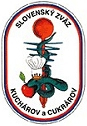 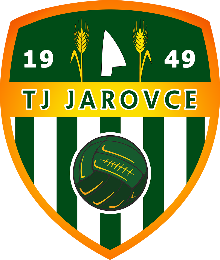 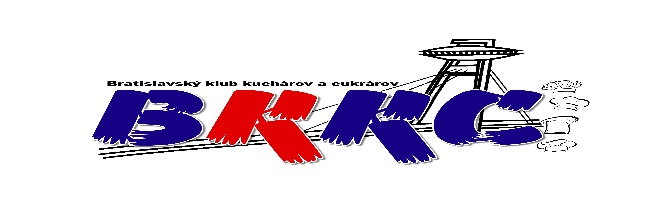 POZVÁNKA TJ Jarovce v spolupráci s Bratislavským klubom kuchárov a cukrárovVás pozýva na 8. ročník súťaže vo varení gulášuMemoriál Róberta Kmeťa15.októbra 2016 od 10.00 hod.v areáli TJ Jarovce